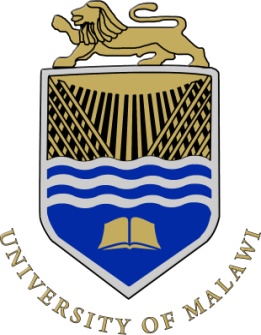 Research Support Centre     University of Malawi      College of MedicineResearch Support Centre     University of Malawi      College of MedicineRegistration form for Writing Winning Proposals Course Registration form for Writing Winning Proposals Course EITHER TYPE IN THE SHADED AREAS OR PRINT THE FORM OUT AND COMPLETE IN BLACK INKEITHER TYPE IN THE SHADED AREAS OR PRINT THE FORM OUT AND COMPLETE IN BLACK INKPlease complete all sectionsPlease complete all sectionsPERSONAL DETAILSPERSONAL DETAILSSurname/Family Name Title:	Mr	Mrs	Ms	   OtherAll other Names)Gender: Male      FemaleNationality (if dual give both)Country of birth: Correspondence  address (please write clearly if faxing)Country:   Correspondence  address (please write clearly if faxing)Country:   Preferred Telephone:   Additional Telephone:  Fax:   Preferred e-mail:    Additional e-mail:    Preferred Telephone:   Additional Telephone:  Fax:   Preferred e-mail:    Additional e-mail:    COURSE DATE:COURSE DATE:Course Date Applying For:  Course Date Applying For:  EDUCATION/TRAINING BACKGROUNDEDUCATION/TRAINING BACKGROUNDQualification (s)    Qualification (s)    Prior Writing Winning Proposals Course?: Yes        By which organisation:--------------------- When:-------------------------	NoPrior Writing Winning Proposals Course?: Yes        By which organisation:--------------------- When:-------------------------	NoCurrent Job Title and  Responsibilities Current Job Title and  Responsibilities Previous Jobs and Responsibilities   Previous Jobs and Responsibilities   FEE PAYMENTFEE PAYMENTWho is paying for your  Course FeeIf paying by check, please make cheque out to Research Support CentreWho is paying for your  Course FeeIf paying by check, please make cheque out to Research Support CentreFURTHER INFORMATIONFURTHER INFORMATIONHow did you learn about the Research Support Centre Writing Winning Proposals Course?Advertisement                        College of Medicine Website                                   Event                    Name of event ----------------------------------------------------                       Staff Member        Name---------------------------------------------------------------                   Other                      Specify--------------------------------------------------------------Please indicate whether it is fine with you for RSC to use pictures of yourself taken during the training for promotion purposes                              Yes…………………………..                             No…………………………...How did you learn about the Research Support Centre Writing Winning Proposals Course?Advertisement                        College of Medicine Website                                   Event                    Name of event ----------------------------------------------------                       Staff Member        Name---------------------------------------------------------------                   Other                      Specify--------------------------------------------------------------Please indicate whether it is fine with you for RSC to use pictures of yourself taken during the training for promotion purposes                              Yes…………………………..                             No…………………………... COURSE EXPECTATIONSWhat are your expectations for the course?     COURSE EXPECTATIONSWhat are your expectations for the course?    